St Peter’s Primary School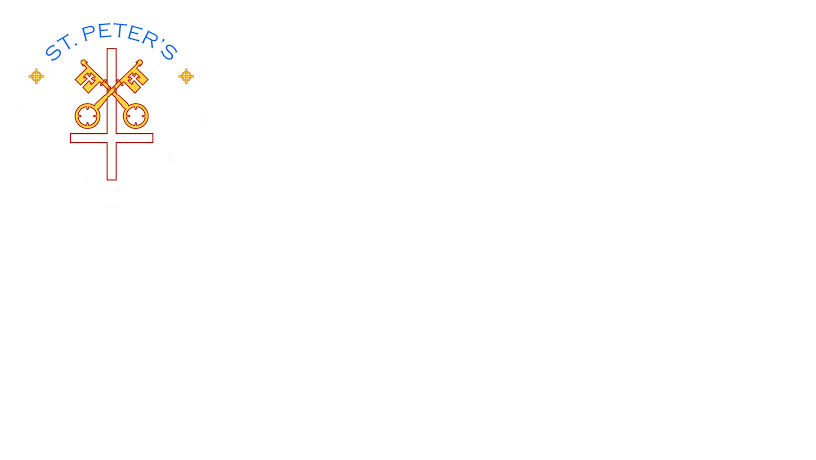 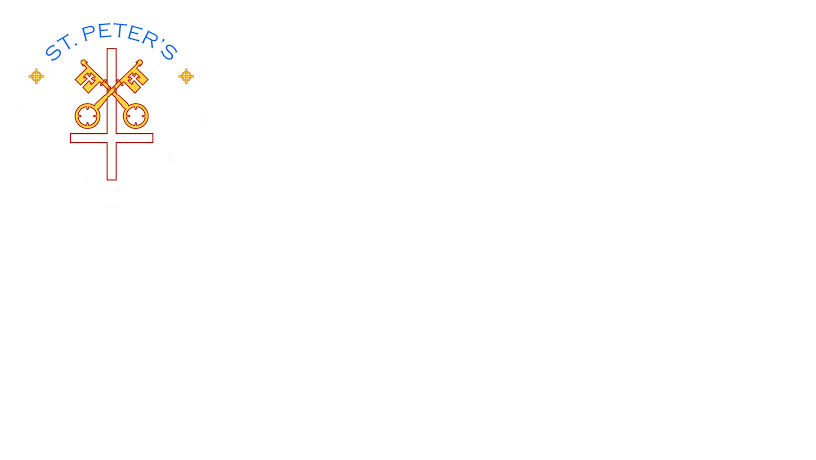 415 Lisnaragh Road, Plumbridge, Omagh, BT79 8AFTel: 028 816 48412  		info@stpeters.plumbridge.ni.sch.ukPrincipal:  Miss S Falls		  Twitter A/c:    @StPetersPlum114th May 2021Dear Parents/Guardians,I trust everyone is keeping well and enjoying the longer days.Please find attached the latest Covid-19 advice from the Department of Education for Parents and for Pupils. Please read over and discuss with your child. It is important to follow the key advice. Again thank you for wearing your masks and remaining socially distanced at collection times. Sadly Covid  19 has not gone away yet!Key Dates First Confession		Tuesday 18th May (First Confession takes place in school – unfortunately due to current restrictions parents are still not permitted into the school. We trust that you understand.)First Holy Communion	Saturday 22nd May 2021 	(11 a.m. in Sacred Heart Church)Confirmation			Thursday 3rd June 2021	(5 p.m. in Sacred Heart Church)** Children making their Confirmation may leave school at 1 p.m. on this daySchool Holiday			From 26th May until 1st June inclusiveSchool PhotographerThe school photographer will visit the school this Monday 17th May.Sun Damage to SkinAs the warmer weather approaches and we are delighted to embrace brighter days it is important to remember that over exposure to the sun can lead to sun damaged skin.  Therefore, we request that all children wear a sun hat and a high SPF sun cream (15+) applied generously on their skin before coming to school.  Children can now wear sun dresses or navy shorts to school.Yours sincerelyS FallsPrincipalAdvice for Parents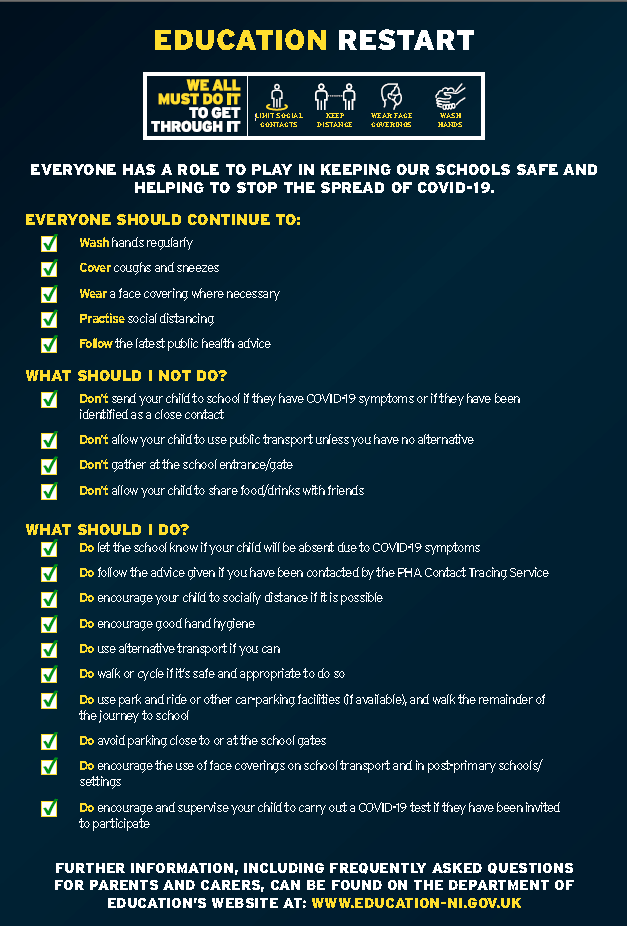 Advice for Pupils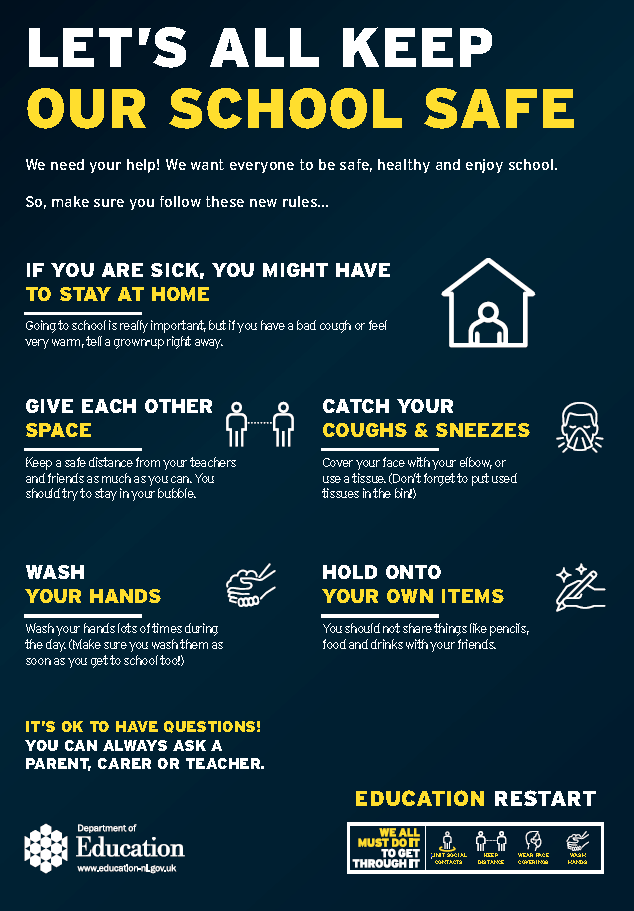 